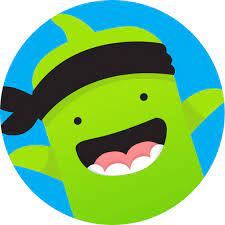 WHAT IS CLASS DOJO?Class Dojo is an online, easy to use platform to help school and family communication and to encourage good understanding behaviour and values in school. The teacher page is divided into three sections : Classroom, Class Story, and Messages. Classroom -  lets teachers track class points and individual student points, and to generate reports. It allows Teachers to upload images and activities to help support our curriculum. Class Story - allows teachers to post images, videos, and messages for parents and guardians to see what's happening in class. Messages -  lets the teacher directly communicate with the entire class, individual students, and parents. These are sent either as an email or an in-app message, and parents can decide how they wish to be contacted and can communicate in return. Family access is possible via the website or the iOS and Android app. They can view the Class Story plus engage through Messages. They can also view multiple student accounts, ideal for families with more than one child at the same school. For students, access is possible through the website where they can view their monster profile and see the score based on points they earned. While they can view their own progress over time, there is no access to other students as this is not about being competitive with others, but rather with themselves. ClassDojo allows teachers to work with the class remotely too, including to provide activities for students, deal out classwork, and share lessons. Students can earn Dojo Points based on their conduct, letting teachers use the app to foster positive student behaviour. With more than 35 languages supported with translation smarts, this really aims to open up lines of communication between home and class.The fact ClassDojo is totally free also adds appeal to everyone who may be considering using it. Teachers can more easily share student progress with guardians and communicate to monitor and plan progress and interventions as needed, live.The school story can be updated by any member of staff and may include such things as club flyers, external links and whole school messages and communications. ClassDojo is fully COPPA-compliant. Children under 13 must obtain parental consent before creating their own account, or a parent or teacher must create their account on their behalf . ClassDojo's practices are regularly reviewed and approved for compliance with iKeepSafe's COPPA Safe Harbor program.